Orientaciones para trabajo semanal a distancia  Profesor/ a:     Doris Cabrera Figueroa                                                                           Correo:  dcabrera@mlbombal.cl                                       Asignatura: Lengua y literatura                                     Curso: 8VO                                          Unidad 3: “Relatos de misterio”Objetivo de la Clase: Inferir a partir de una imagen el texto “La huella del pulgar de san Pedro”.Indicaciones para el trabajo del estudiante: Leer y registrar las actividades de las páginas 66 y 67 en tu cuaderno.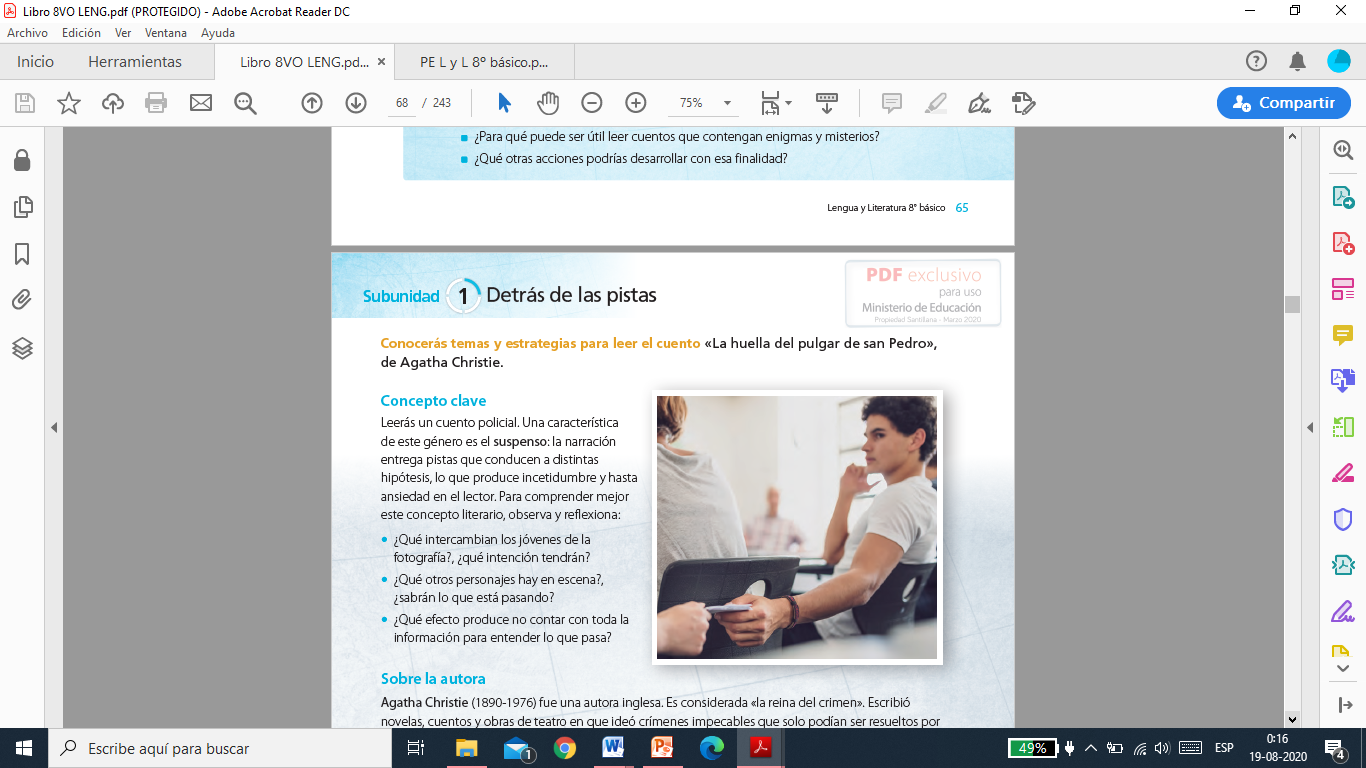 Luego en tu cuaderno, realiza la siguiente actividad: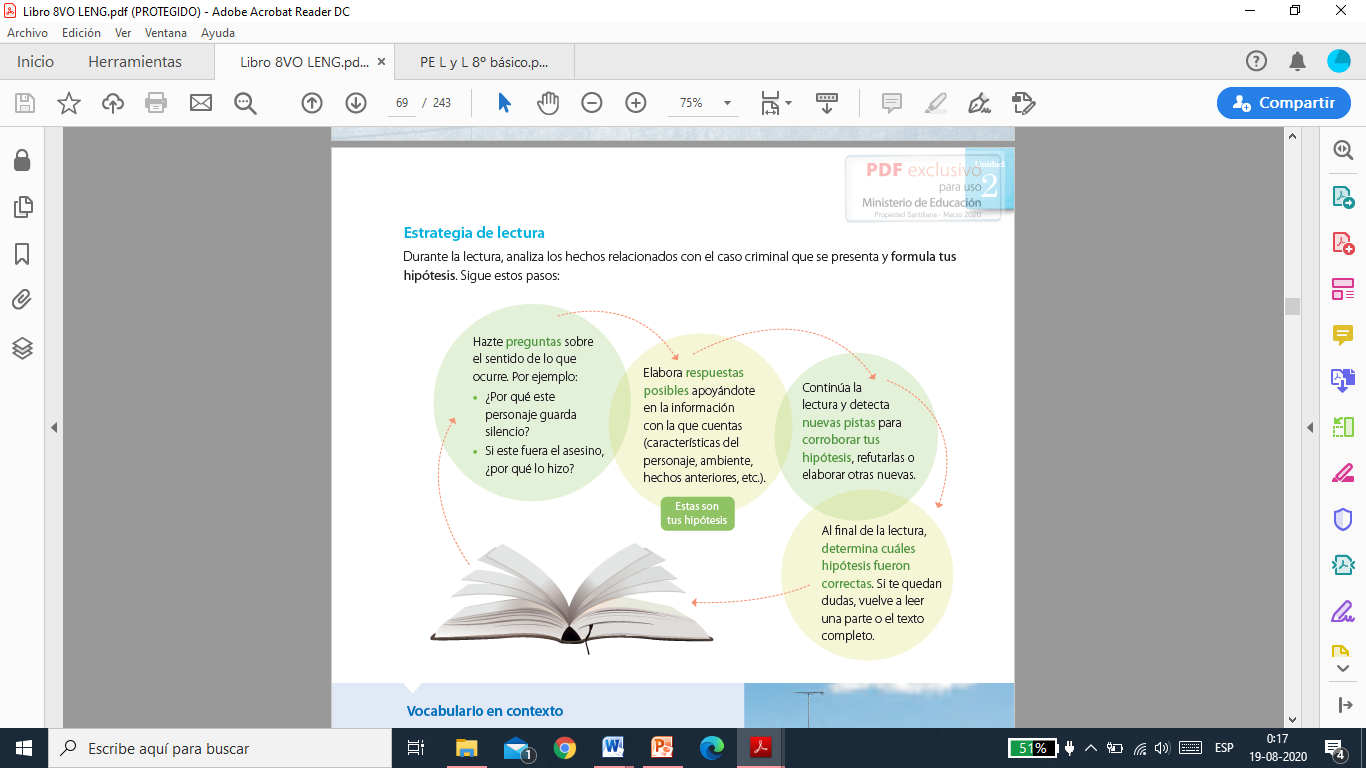 -Finalmente, registra en tu cuaderno el vocabulario que aquí se encuentra, en la próxima pauta realizaremos una actividad con estas palabras.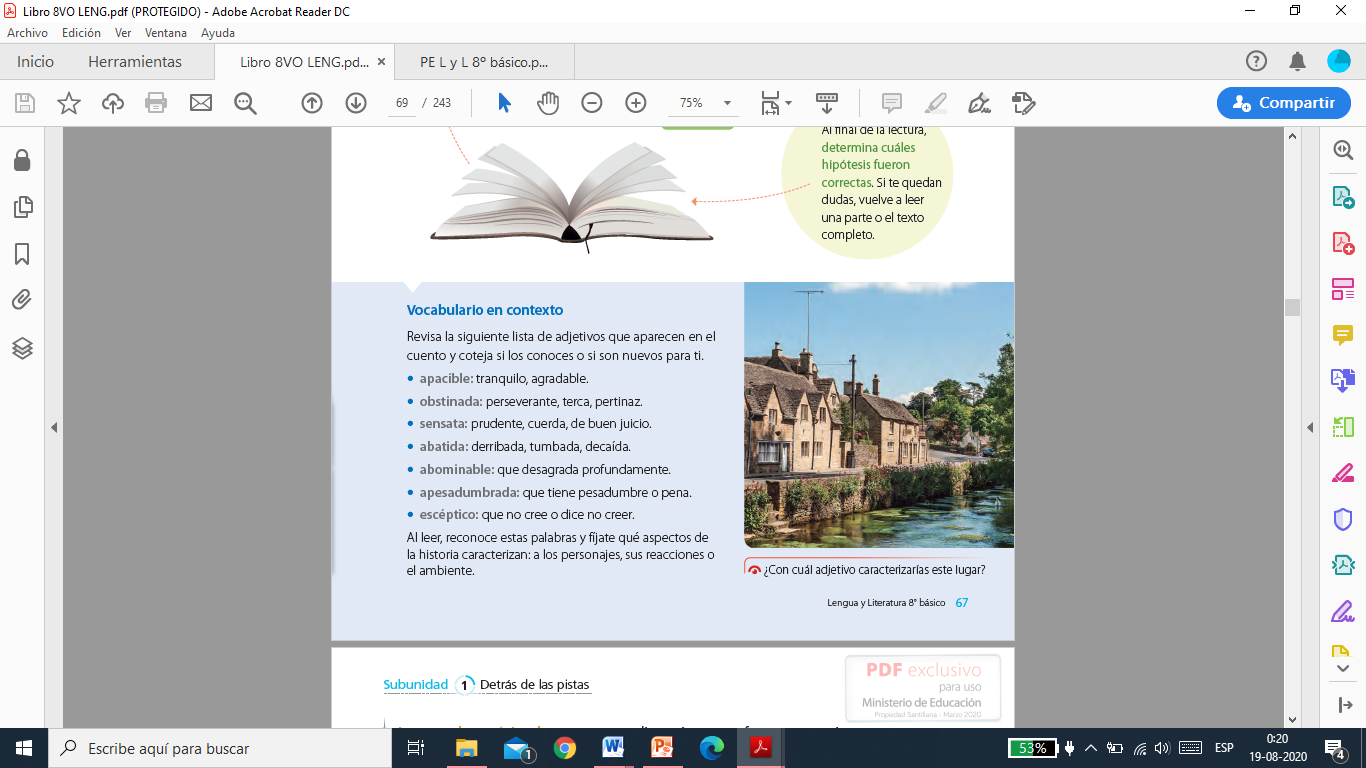 